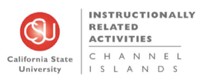 IRA Committee Meeting Minutes Tuesday, April 16, 2019 — 8:00-9:00AMProvost’s Conference Room BTW#2185Meeting Objective: Concluding discussions on Category-III proposals, and review of Santa Rosa Island-related proposals and other Category-II proposals. Attendees: Sean Kelly, Bryan Ruiz, Vigneshwari Kumar, Madison Staufenbeil, Lynette Landry	Staff: David Daniels, Kirk England, Alexxa Esparza Category-III proposal reviewMeeting called to order at 8:04 am.IRA#1189 La Mezcla Pachuquismo Stage Performance – discuss faculty response to committee questionsD. Daniels mentioned the year prior this proposal had a symposium element. In the current proposal they have added the full La Mezcla band, which will cost approximately $19,000 to get the band to CSUCI. D. Daniels referred to the response from the faculty proposer. K. England sought clarification on IRA allocated amount. Approximately $150,000 has been allocated so far. S. Kelly mentioned giving CIA $120,000. L. Landry mentioned the majority of proposals come from performing arts. M. Staufenbeil mentioned partially funding proposals, resulting in stronger proposal submissions in the future.  Review of proposals relating to the Santa Rosa Island Research Station (SRIRS)Review and discussion of student/faculty trips to Santa Rosa IslandS. Kelly motioned to fund $45,000 to Santa Rosa Island. B. Ruiz seconded. All approved.This would enable SRIRS to fund their chosen trips.D. Daniels mentioned doing this would give another group the administrative work who could have more insight on purchasing/getting things.D. Daniels mentioned according to guidelines any remaining funds will revert to IRA funds. L. Landry requested clarification on a proposal review process by the IRA committee that would occur before/after giving funds to SRI. K. England mentioned the committee having insight on funding being used. If funding is not utilized committee can put forth a deadline. V. Kumar requested clarification on the designated individual who would be appointed the potential allocated funds. D. Daniels clarified there would be a designated individual. Review of Category-III ProposalsDiscussion on Performing Arts proposals:L. Landry mentioned capping performing arts. L. Landry mentioned not including Arts Under The Stars (AUTS) in the category yet due to potential delays. Considerations for the future.D. Daniels mentioned “PA” proposals totaled to approximately $82,000. K. England mentioned the fall semester seems to receive more funding than spring semester. L. Landry proposed granting the Performing Arts Center an allocated amount for the entire academic year. S. Kelly mentioned granting an allocated amount to the Center for Multicultural Engagement. The center can then grant funds to proposals that fall under their pillar/mission. L. Landry commented on her inclination towards giving the center of engagement an allocated portion, which would give the center time to set a theme [if any] for proposals that given year. M. Staufenbeil sought clarification regarding allocating funding to centers. Would the IRA committee still need to revise the proposals? Since this has never occurred, will the centers be prepared? S. Kelly mentioned it being a learning experience for the centers. This would establish an increase in relevancy towards the centers. M. Staufenbeil commented allocating funds to centers. M. Staufenbeil mentioned the committee revising reports compiled by the centers. L. Landry mentioned generating categories such as “on campus” from “off campus” proposals. L. Landry suggested creating different metrics for these categories. L. Landry mentioned off campus events such as travel events do not have much student participation because of trip having a set amount of students.V. Kumar sought clarification regarding allocating funds to centers what occurs during an emergency event. What percentage should be allocated to that category? D. Daniels suggested 10% for total.Discussion regarding amounts allocated for travel will continue to the next meeting.M. Staufenbeil suggested extra meetings to discuss protocol and productivity. V. Kumar agreed regarding taking notes for the future and take the notes into consideration for the future.D. Daniels mentioned there are seven categories in terms of activity types.V. Kumar mentioned allocating percentages to each category and checking the dollar amount. V. Kumar expressed her interest in seeing a category for guest speakers.D. Daniels agreed that he would provide the committee with information on the percentage allocations by activity type over the last three years. Other business and meeting adjournmentB. Ruiz adjourned meeting at 9:17am.